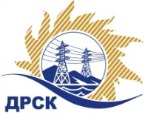 Акционерное Общество«Дальневосточная распределительная сетевая компания»ПРОТОКОЛ № 115/МКС -РЗакупочной комиссии по рассмотрению заявок по аукциону в электронной форме на право заключения договора поставки: Линейно-сцепная арматура для СИП Закупка 24801-КС-КС ТО-2020-ДРСККОЛИЧЕСТВО ПОДАННЫХ ЗАЯВОК НА УЧАСТИЕ В ЗАКУПКЕ: 8 (восемь) заявок.КОЛИЧЕСТВО ОТКЛОНЕННЫХ ЗАЯВОК: 5 (пять) заявок.ВОПРОСЫ, ВЫНОСИМЫЕ НА РАССМОТРЕНИЕ ЗАКУПОЧНОЙ КОМИССИИ: О рассмотрении результатов оценки заявок Участников.Об отклонении заявки Участника ООО ''Торговый Дом ''УНКОМТЕХ'' Об отклонении заявки Участника ООО "НИЛЕД" Об отклонении заявки Участника ООО "Электросистемы" Об отклонении заявки Участника ООО "ТД-ВЛИ-КОМПЛЕКТ"Об отклонении заявки Участника ООО "ТЕХЭНЕРГОСНАБ"О признании заявок соответствующими условиям Документации о закупке.ВОПРОС № 1.  О рассмотрении результатов оценки заявок УчастниковРЕШИЛИ:Признать объем полученной информации достаточным для принятия решения.Принять к рассмотрению заявки следующих участников.ВОПРОС №2. Об отклонении заявки Участника ООО ''Торговый Дом ''УНКОМТЕХ'' РЕШИЛИ:Отклонить заявку Участника ООО ''Торговый Дом ''УНКОМТЕХ'' ИНН/КПП 7731530768/773601001 ОГРН 1057748244388 от дальнейшего рассмотрения на основании п.4.9.6. «б» Документации о закупке, как несоответствующую следующим требованиям:ВОПРОС №3. Об отклонении заявки Участника ООО "НИЛЕД" РЕШИЛИ:Отклонить заявку Участника ООО "НИЛЕД" ИНН/КПП 5036078497/503601001 ОГРН 1065074071578 от дальнейшего рассмотрения на основании п.4.9.6. «б» Документации о закупке, как несоответствующую следующим требованиям:ВОПРОС №4. Об отклонении заявки Участника ООО "Электросистемы" РЕШИЛИ:Отклонить заявку Участника ООО "Электросистемы" ИНН/КПП 2721127783/272401001 ОГРН 1052740165697 от дальнейшего рассмотрения на основании п.4.9.6. «б» Документации о закупке, как несоответствующую следующим требованиям:ВОПРОС №5. Об отклонении заявки Участника ООО "ТД-ВЛИ-КОМПЛЕКТ"РЕШИЛИ:Отклонить заявку Участника ООО "ТД-ВЛИ-КОМПЛЕКТ" ИНН/КПП 5036090504/503601001 ОГРН 1085074005994 от дальнейшего рассмотрения на основании п.4.9.6. «б» Документации о закупке, как несоответствующую следующим требованиям:ВОПРОС №6. Об отклонении заявки Участника ООО "ТЕХЭНЕРГОСНАБ"РЕШИЛИ:Отклонить заявку Участника ООО "ТЕХЭНЕРГОСНАБ" ИНН/КПП 7728364648/772801001 ОГРН 1177746227559 от дальнейшего рассмотрения на основании п.4.9.6. «б» Документации о закупке, как несоответствующую следующим требованиям:ВОПРОС № 7. О признании заявок соответствующими условиям Документации о закупкеРЕШИЛИ:Признать заявки №№ 115/ МТПиР-1; 115/ МТПиР-3; 115/ МТПиР-4 соответствующими условиям Документации о закупке и принять их к дальнейшему рассмотрению.Заявки участников допускаются к участию в аукционе с учетом норм п.4.14 Документации о закупке, согласно которому, в случае если Участником представлена заявка, содержащая предложение о поставке товаров иностранного происхождения или предложение о выполнении работ, оказании услуг иностранными лицами, договор с таким Участником (в случае его победы в аукционе) заключается по цене, сниженной на 15% от предложенной им в ходе аукциона цены договора.Коврижкина Е.Ю. тел. 397208г. Благовещенск«04» декабря  2019№п/пИдентификационный номер УчастникаДата и время регистрации заявкиРегистрационный номер участника: 115/МТПиР-112.11.2019 18:15Регистрационный номер участника: 115/ МТПиР-212.11.2019 10:37Регистрационный номер участника: 115/ МТПиР-313.11.2019 06:43Регистрационный номер участника: 115/ МТПиР-413.11.2019 07:43Регистрационный номер участника: 115/ МТПиР-512.11.2019 17:12Регистрационный номер участника: 115/ МТПиР-613.11.2019 08:33Регистрационный номер участника: 115/ МТПиР-712.11.2019 17:15Регистрационный номер участника: 115/ МТПиР-813.11.2019 08:51№ п/пНаименование и адрес УчастникаДата и время регистрации заявокЦена заявки, руб. без НДС1Регистрационный номер участника: 115/МТПиР-112.11.2019 18:15Цена: 20 287 522.00 руб. без учета НДС 2Регистрационный номер участника: 115/ МТПиР-212.11.2019 10:37Цена: 20 395 777.00 руб. без учета НДС 3Регистрационный номер участника: 115/ МТПиР-313.11.2019 06:43Цена: 20 395 777.00 руб. без учета НДС 4Регистрационный номер участника: 115/ МТПиР-413.11.2019 07:43Цена: 20 395 777.00 руб. без учета НДС 5Регистрационный номер участника: 115/ МТПиР-512.11.2019 17:12Цена: 20 395 777.00 руб. без учета НДС 6Регистрационный номер участника: 115/ МТПиР-613.11.2019 08:33Цена: 20 395 777.00 руб. без учета НДС 7Регистрационный номер участника: 115/ МТПиР-712.11.2019 17:15Цена: 20 395 777.00 руб. без учета НДС 8Регистрационный номер участника: 115/ МТПиР-813.11.2019 08:51Цена: 20 395 777.00 руб. без учета НДС № п/пОснования для отклонения1Заявка участника не соответствует требованиям Документации о закупке, а именно: Участником не предоставлены протоколы испытаний сцепной арматуры для воздушных линий, выполненных защищенными проводами, подтверждающих соответствие заявленных характеристик требований ГОСТ Р 51155-2017, что не соответствует п. 3.3 технических требований, котором установлено следующее требование: «В составе заявки Участник должен предоставить копии протоколов испытаний изделий, подтверждающих соответствие заявленных характеристик предложенной арматуры для воздушных линий, выполненных защищенными проводами (согласно Приложению 1 к техническому требованию) п. 4.4 требований ГОСТ Р 51155-2017. Протоколы испытаний должны быть на русском языке, оформлены в соответствии с требованиями ГОСТ Р ISO/IEC 17025-2019 и выполнены аккредитованными в «Росаккредитация» испытательными центрами, имеющими область аккредитации для самонесущих изолированных проводов, оснащенных линейной арматурой».По результатам дополнительного запроса замечание не снято, так как Участником не предоставлены протоколы испытаний сцепной арматуры для воздушных линий, выполненных защищенными проводами подтверждающих соответствие заявленных характеристик требований ГОСТ Р 51155-2017: на соединительные зажимы MJRP 70 N и MJRP 50 N; зажимы ответвительные герметичные, RPN 150 и RP 150.По результатам направления дополнительного запроса Участником представлены протоколы испытаний сцепной арматуры для защищенных проводов, подтверждающих соответствие заявленных характеристик требованиям ГОСТ Р 51155-2017, выполненных испытательной лабораторией ООО «НИЛЕД», которая отсутствует в реестре аккредитованных лиц на сайте Федеральной службы по аккредитации (fsa.gov.ru), что не соответствует п. 3.3 Технических требований2Заявка участника не соответствует требованиям Документации о закупке, а именно: в предоставленной заявке участника отсутствуют каталоги заводов изготовителей на поставляемую сцепную арматуру для СИП, что не соответствует п. 3.2 технических требований в котором установлено следующее требование: «В составе заявки Участник должен предоставить каталоги заводов изготовителей на поставляемую сцепную арматуру для СИП»По результатам направления дополнительного запроса Участником представлены каталоги. По результатам дополнительной экспертизы, предоставленных документов (техническому предложению и каталогу ООО «Нилед»), участником предложен эквивалент продукции (Поддерживающий зажим, PS 1500 (поз. 45 табл. 1.2, поз. 29 табл. 1.5): сечение жил провода 25-95 мм2. Невозможно зажать провод сечением 16 мм2), который не соответствует продукции согласно таблице приложения 1.1 Технического задания по техническим параметрам (Поддерживающий зажим, PS 1500 (поз. 45 табл. 1.2, поз. 29 табл. 1.5): сечение жил провода 16-95 мм2)В первоначальном техническом предложении, предоставленном участником, указан поддерживающий зажим PS 1500 (производитель ООО «Нилед») с параметрами сечения жил провода – 25-95 мм2. По результатам направления дополнительного запроса Участником предоставлено техническое предложение в котором указаны параметры сечения жил провода поддерживающего зажима PS 1500 – 16-95 мм2, таким образом изменена суть заявки, что не соответствует п. 4.10.2 Документации о закупке в котором установлено требование: «Не допускаются ответы со стороны Участников, изменяющие суть заявки»№ п/пОснования для отклонения1Заявка участника не соответствует требованиям Документации о закупке, а именно: Участником не предоставлены протоколы испытаний сцепной арматуры для воздушных линий, выполненных защищенными проводами, подтверждающих соответствие заявленных характеристик требований ГОСТ Р 51155-2017, что не соответствует п. 3.3 технических требований, котором установлено следующее требование: «В составе заявки Участник должен предоставить копии протоколов испытаний изделий, подтверждающих соответствие заявленных характеристик предложенной арматуры для воздушных линий, выполненных защищенными проводами (согласно Приложению 1 к техническому требованию) п. 4.4 требований ГОСТ Р 51155-2017. Протоколы испытаний должны быть на русском языке, оформлены в соответствии с требованиями ГОСТ Р ISO/IEC 17025-2019 и выполнены аккредитованными в «Росаккредитация» испытательными центрами, имеющими область аккредитации для самонесущих изолированных проводов, оснащенных линейной арматурой».По результатам дополнительного запроса замечание не снято, так как Участником не предоставлены протоколы испытаний сцепной арматуры для воздушных линий, выполненных защищенными проводами подтверждающих соответствие заявленных характеристик требований ГОСТ Р 51155-2017: на соединительные зажимы MJRP 70 N и MJRP 50 N; зажимы ответвительные герметичные, RPN 150 и RP 150.По результатам направления дополнительного запроса Участником представлены протоколы испытаний сцепной арматуры для защищенных проводов, подтверждающих соответствие заявленных характеристик требованиям ГОСТ Р 51155-2017, выполненных испытательной лабораторией ООО «НИЛЕД», которая отсутствует в реестре аккредитованных лиц на сайте Федеральной службы по аккредитации (fsa.gov.ru), что не соответствует п. 3.3 Технических требований2Заявка участника не соответствует требованиям Документации о закупке, а именно: согласно техническому предложению и каталогу ООО «Нилед» предложены эквиваленты продукции (Поддерживающий зажим, PS 1500 (поз. 45 табл. 1.2, поз. 29 табл. 1.5): сечение жил провода 25-95 мм2.), которые не соответствует требованиям, указанным в таблице приложения 1.1 технического задания по техническим параметрам: Поддерживающий зажим, PS 1500 (поз. 45 табл. 1.2, поз. 29 табл. 1.5): - сечение жил провода 16-95 мм2По результатам направления дополнительного запроса Участником предоставлено техническое предложение, в котором указан поддерживающий зажим PS 1500 с параметрами сечения жил провода – 16-95 мм2, таким образом изменена суть заявки, что не соответствует п. 4.10.2 Документации о закупке в котором установлено требование: «Не допускаются ответы со стороны Участников, изменяющие суть заявки»№ п/пОснования для отклонения1Заявка участника не соответствует требованиям Документации о закупке, а именно: Участником не предоставлены каталоги заводов изготовителей ООО «ТДМ», ООО «ИЭК ХОЛДИНГ», ООО «МЗВА» на поставляемую сцепную арматуру для СИП, что не соответствует п. 3.2 Технических требований, котором установлено следующее требование: «В составе заявки Участник должен предоставить каталоги заводов изготовителей на поставляемую сцепную арматуру для СИП».По результатам направления дополнительного запроса Участником представлено техническому предложению и каталогам ООО «МЗВА», ООО «ТДМ», участник предложил следующие эквиваленты продукции: - ответвительный прокалывающий зажим ОАЗ-2 + защитный кожух КЗ-02 (поз. 15 табл. 1.1, поз. 20 табл. 1.2, поз. 15 табл. 1.5): по каталогу ООО «МЗВА» зажим снабжен отдельным защитным кожухом КЗ-02. Конструкция зажима отличается от требуемого, что не соответствует требованиям приложения 1.1. Технического требованиям: Зажим ответвительный герметичный, RPN 150 (поз. 15 табл. 1.1, поз. 20 табл. 1.2, поз. 15 табл. 1.5): зажим выполнен в герметичном корпусе.- ответвительный прокалывающий зажим ОАЗ-1 + защитный кожух КЗ-02 (поз. 23 табл. 1.2): по каталогу ООО «МЗВА» зажим снабжен отдельным защитным кожухом КЗ-02. Конструкция зажима отличается от требуемого, что не соответствует требованиям приложения 1.1. Технического требованиям: Зажим ответвительный герметичный, RP 150 (поз. 23 табл. 1.2): зажим выполнен в герметичном корпусе.- лента крепления, ЛМ-50 (поз. 35 табл. 1.1, поз. 42 табл. 1.2, поз. 32 табл. 1.3.1, поз. 19 табл. 1.3.2, поз. 22 табл. 1.4): в каталоге ООО «ТДМ» не указано, что кромка ленты обработанная, что не соответствует требованиям приложения 1.1. Технического требованиям: Лента крепления, F 207 (поз. 35 табл. 1.1, поз. 42 табл. 1.2, поз. 32 табл. 1.3.1, поз. 19 табл. 1.3.2, поз. 22 табл. 1.4): кромка ленты – обработаннаяПо результатам направления дополнительного запроса участником предоставлен каталог ООО «ИЭК ХОЛДИНГ» в котором отсутствует зажим соединительный MJRP 50N, указанный в техническом предложении, что противоречит п. 3.2, п. 2.8 технического задания. Невозможно определить производителя указанного оборудования.По результатам направления дополнительного запроса участником предоставлен каталог ООО «ТДМ» в котором отсутствует скрепа СГ-20, указанная в техническом предложении как эквивалент скрепе NC-20, что противоречит п. 3.2, п. 2.8 технического задания. Невозможно определить производителя указанного оборудования2Заявка участника не соответствует требованиям Документации о закупке, а именно: Участником не предоставлены протоколы испытаний сцепной арматуры для воздушных линий, выполненных защищенными проводами, подтверждающих соответствие заявленных характеристик требований ГОСТ Р 51155-2017, что не соответствует п. 3.3 Технических требований в котором установлено следующее требование: «В составе заявки Участник должен предоставить копии протоколов испытаний изделий, подтверждающих соответствие заявленных характеристик предложенной арматуры для воздушных линий, выполненных защищенными проводами (согласно Приложению 1 к техническому требованию) п. 4.4 требований ГОСТ Р 51155-2017. Протоколы испытаний должны быть на русском языке, оформлены в соответствии с требованиями ГОСТ Р ISO/IEC 17025-2019 и выполнены аккредитованными в «Росаккредитация» испытательными центрами, имеющими область аккредитации для самонесущих изолированных проводов, оснащенных линейной арматурой».Ответ на дополнительный запрос Участником не представлен3Заявка участника не соответствует требованиям Документации о закупке, а именно: согласно техническому предложению и руководству по эксплуатации ООО «ИЭК ХОЛДИНГ» предложены эквиваленты продукции (комплект промежуточной подвески, КОМП 1500 (поз. 30 табл. 1.1, поз. 34 табл. 1.2, поз. 25 табл. 1.3.1, поз. 15 табл. 1.3.2, поз. 18 табл. 1.4, поз. 22 табл. 1.5), которые не соответствует продукции согласно таблице приложения 1.1 технического задания по техническим параметрам (Комплект промежуточной подвески, ES 1500 (поз. 30 табл. 1.1, поз. 34 табл. 1.2, поз. 25 табл. 1.3.1, поз. 15 табл. 1.3.2, поз. 18 табл. 1.4, поз. 22 табл. 1.5): - наличие в кронштейне выступа упора для подвески раскаточного ролика), а именно - на кронштейне отсутствует выступ упора для подвески раскаточного роликаПо результатам направления дополнительного запроса Участником предоставлено техническое предложение, в котором указан комплект промежуточной подвески ES 1500, таким образом изменена суть заявки, что не соответствует п. 4.10.2 Документации о закупке в котором установлено требование: «Не допускаются ответы со стороны Участников, изменяющие суть заявки»4Заявка участника не соответствует требованиям Документации о закупке, а именно: согласно техническому предложению и каталогу ООО «Нилед», предложены эквиваленты продукции (Поддерживающий зажим, PS 1500 Р (поз. 45 табл. 1.2, поз. 29 табл. 1.5): - сечение жил провода 25-120 мм2.), которые не соответствует продукции согласно таблице приложения 1.1 технического задания по техническим параметрам: (поддерживающий зажим, PS 1500 (поз. 45 табл. 1.2, поз. 29 табл. 1.5): сечение жил провода 16-95 мм2), а именно: Невозможно зажать провод сечением 16 мм2.По результатам направления дополнительного запроса Участником предоставлено техническое предложение, в котором указан поддерживающий зажим PS 1500, таким образом изменена суть заявки, что не соответствует п. 4.10.2 Документации о закупке в котором установлено требование: «Не допускаются ответы со стороны Участников, изменяющие суть заявки»№ п/пОснования для отклонения1Заявка участника не соответствует требованиям Документации о закупке, а именно: не предоставлены протоколы испытаний сцепной арматуры для воздушных линий, выполненных защищенными проводами, подтверждающих соответствие заявленных характеристик требований ГОСТ Р 51155-2017, что не соответствует п. 3.3 технических требований, котором установлено следующее требование: «В составе заявки Участник должен предоставить копии протоколов испытаний изделий, подтверждающих соответствие заявленных характеристик предложенной арматуры для воздушных линий, выполненных защищенными проводами (согласно Приложению 1 к техническому требованию) п. 4.4 требований ГОСТ Р 51155-2017. Протоколы испытаний должны быть на русском языке, оформлены в соответствии с требованиями ГОСТ Р ISO/IEC 17025-2019 и выполнены аккредитованными в «Росаккредитация» испытательными центрами, имеющими область аккредитации для самонесущих изолированных проводов, оснащенных линейной арматурой».По результатам дополнительного запроса замечание не снято, так как Участником не предоставлены протоколы испытаний сцепной арматуры для воздушных линий, выполненных защищенными проводами подтверждающих соответствие заявленных характеристик требований ГОСТ Р 51155-2017: на соединительные зажимы MJRP 70 N и MJRP 50 N; зажимы ответвительные герметичные, RPN 150 и RP 150.По результатам направления дополнительного запроса Участником представлены протоколы испытаний сцепной арматуры для защищенных проводов, подтверждающих соответствие заявленных характеристик требованиям ГОСТ Р 51155-2017, выполненных испытательной лабораторией ООО «НИЛЕД», которая отсутствует в реестре аккредитованных лиц на сайте Федеральной службы по аккредитации (fsa.gov.ru), что не соответствует п. 3.3 Технических требованийЗаявка участника не соответствует требованиям Документации о закупке, а именно: согласно техническому предложению и каталогу ООО «Нилед», предложены эквиваленты продукции (Поддерживающий зажим, PS 1500 (поз. 45 табл. 1.2, поз. 29 табл. 1.5): сечение жил провода 25-95 мм), которые не соответствует продукции согласно таблице приложения 1.1 технического задания по техническим параметрам (Поддерживающий зажим, PS 1500 (поз. 45 табл. 1.2, поз. 29 табл. 1.5): сечение жил провода 16-95 мм2), а именно невозможно зажать провод сечением 16 мм2По результатам направления дополнительного запроса Участником предоставлено техническое предложение, в котором указан поддерживающий зажим PS 1500 с параметрами сечения жил провода – 16-95 мм2, таким образом изменена суть заявки, что не соответствует п. 4.10.2 Документации о закупке в котором установлено требование: «Не допускаются ответы со стороны Участников, изменяющие суть заявки»№ п/пОснования для отклонения1Заявка участника не соответствует требованиям Документации о закупке, а именно: не предоставлены протоколы испытаний сцепной арматуры для воздушных линий, выполненных защищенными проводами, подтверждающих соответствие заявленных характеристик требований ГОСТ Р 51155-2017, что не соответствует п. 3.3 технических требований, котором установлено следующее требование: «В составе заявки Участник должен предоставить копии протоколов испытаний изделий, подтверждающих соответствие заявленных характеристик предложенной арматуры для воздушных линий, выполненных защищенными проводами (согласно Приложению 1 к техническому требованию) п. 4.4 требований ГОСТ Р 51155-2017. Протоколы испытаний должны быть на русском языке, оформлены в соответствии с требованиями ГОСТ Р ISO/IEC 17025-2019 и выполнены аккредитованными в «Росаккредитация» испытательными центрами, имеющими область аккредитации для самонесущих изолированных проводов, оснащенных линейной арматурой».По результатам дополнительного запроса замечание не снято, так как Участником не предоставлены протоколы испытаний сцепной арматуры для воздушных линий, выполненных защищенными проводами подтверждающих соответствие заявленных характеристик требований ГОСТ Р 51155-2017: на соединительные зажимы MJRP 70 N и MJRP 50 N; зажимы ответвительные герметичные, RPN 150 и RP 150.По результатам направления дополнительного запроса Участником представлены протоколы испытаний сцепной арматуры для защищенных проводов, подтверждающих соответствие заявленных характеристик требованиям ГОСТ Р 51155-2017, выполненных испытательной лабораторией ООО «НИЛЕД», которая отсутствует в реестре аккредитованных лиц на сайте Федеральной службы по аккредитации (fsa.gov.ru), что не соответствует п. 3.3 Технических требованийСекретарь Закупочной комиссии  1 уровня АО «ДРСК»____________________М.Г. Елисеева